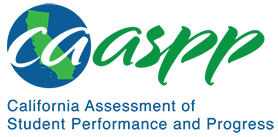 HS-ESS3-5 Earth and Human Activity	California Science Test—Item Content SpecificationsHS-ESS3-5 Earth and Human ActivityStudents who demonstrate understanding can: Analyze geoscience data and the results from global climate models to make an evidence-based forecast of the current rate of global or regional climate change and associated future impacts to Earth systems.[Clarification Statement: Examples of evidence, for both data and climate model outputs, are for climate changes (such as precipitation and temperature) and their associated impacts (such as on sea level, glacial ice volumes, or atmosphere and ocean composition).] [Assessment Boundary: Assessment is limited to one example of a climate change and its associated impacts.]Continue to the next page for the Science and Engineering Practices, Disciplinary Core Ideas, and Crosscutting Concepts.Assessment TargetsAssessment targets describe the focal knowledge, skills, and abilities for a given three-dimensional Performance Expectation. Please refer to the Introduction for a complete description of assessment targets.Science and Engineering Subpractice(s)Please refer to appendix A for a complete list of Science and Engineering Practices (SEP) subpractices. Note that the list in this section is not exhaustive.4.2	Ability to analyze data to identify relationshipsScience and Engineering Subpractice Assessment TargetsPlease refer to appendix A for a complete list of SEP subpractice assessment targets. Note that the list in this section is not exhaustive.4.2.1	Ability to use empirical data to describe patterns and relationships4.2.2	Ability to identify patterns (qualitative or quantitative) among variables represented in data4.2.3	Ability to apply concepts of statistics and probability to data4.2.4	Ability to consider limitations of data analysis (e.g., measurement error, sample selection)Disciplinary Core Idea Assessment TargetsESS3.D.2	Describe the key outputs of climate modelsIdentify the meaning and utility of key inputs to computational climate change models (including sources of anthropogenic greenhouse gases and how those sources have changed over time)Describe how scientists develop and use climate models to make predictions about future impacts of human-driven and non-human-driven climate changesDescribe how the explanatory and predictive power of climate models has improved with improved data collection and modelling methodsDescribe a selected aspect of present or past climate and the associated physical parameters (e.g., temperature, precipitation, and sea level) or chemical composition (e.g., ocean pH) of the atmosphere, geosphere, hydrosphere, or cryosphereDescribe if the predicted changes on Earth systems are reversible or irreversibleIdentify sources of uncertainty in the prediction of the effect of the future of a selected aspect of climate changeCrosscutting Concept Assessment Target(s)CCC7	Develop models that quantify change and rates of change over very short to very long periods of time and recognize irreversible changesExamples of Integration of Assessment Targets and EvidenceNote that the list in this section is not exhaustive.Task provides data presenting changes in human activity and physical features of the climate over a meaningful timespan:Describes the correlation between the graphs (4.2.1, ESS3.D.2, and CCC7)Describes the patterns in the data over time (4.2.1, ESS3.D.2, and CCC7)Task presents student with data showing physical parameters (e.g., temperature, precipitation, sea level) and changes in range of a given species:Identifies the patterns between the variables represented in the data (4.2.2, ESS3.D.2, and CCC7)Task provides student with data/graph of climate observations over time:Predicts changes to the Earth’s systems based on probability (4.2.3, ESS3.D.2, and CCC7) Predicts if the changes are reversible or irreversible (4.2.3, ESS3.D.2, and CCC7) Task provides data displaying atmospheric climatological data sets over time:Identifies the limitations of the graphs in investigating the role of humans in climate change (4.2.4, ESS3.D.2, and CCC7)California Environmental Principles and ConceptsEP1: The continuation and health of individual human lives and of human communities and societies depend on the health of the natural systems that provide essential goods and ecosystem services.EP2: The long-term functioning and health of terrestrial, freshwater, coastal, and marine ecosystems are influenced by their relationships with human societies.EP3: Natural systems proceed through cycles that humans depend upon, benefit from, and can alter.EP4: The exchange of matter between natural systems and human societies affects the long-term functioning of both.EP5: Decisions affecting resources and natural systems are based on a wide range of considerations and decision-making processes.Possible Phenomena or ContextsNote that the list in this section is not exhaustive.Sources of uncertainty in climate change predictions Graphs of carbon emissions from human activities, atmospheric carbon dioxide levels, and global temperatures over timeMelting of ice caps leading to changing sea levels and surface albedoChanges in frequency, intensity, location of storms, droughts, wildfires or other weather-related events Changes in the chemical composition of the ocean or atmosphereCommon MisconceptionsNote that the list in this section is not exhaustive.Climate change is only the result of anthropogenic factors.Climate change models cannot predict changes to physical parameters or chemical composition of the atmosphere, geosphere, hydrosphere, or cryosphere.Additional Assessment BoundariesNone listed at this time.Additional ReferencesHS-ESS3-5 Evidence Statement https://www.nextgenscience.org/sites/default/files/evidence_statement/black_white/HS-ESS3-5 Evidence Statements June 2015 asterisks.pdfCalifornia Environmental Principles and Concepts http://californiaeei.org/abouteei/epc/California Education and the Environment Initiative http://californiaeei.org/The 2016 Science Framework for California Public Schools Kindergarten through Grade 12Appendix 1: Progression of the Science and Engineering Practices, Disciplinary Core Ideas, and Crosscutting Concepts in Kindergarten through Grade 12 https://www.cde.ca.gov/ci/sc/cf/documents/scifwappendix1.pdfAppendix 2: Connections to Environmental Principles and Concepts https://www.cde.ca.gov/ci/sc/cf/documents/scifwappendix2.pdfPosted by the California Department of Education, March 2021 (updated February 2024)Science and Engineering PracticesDisciplinary Core IdeasCrosscutting ConceptsAnalyzing and Interpreting DataAnalyzing data in 9–12 builds on K–8 experiences and progresses to introducing more detailed statistical analysis, the comparison of data sets for consistency, and the use of models to generate and analyze data.Analyze data using computational models in order to make valid and reliable scientific claims.Connections to Nature of ScienceScientific Investigations Use a Variety of MethodsScience investigations use diverse methods and do not always use the same set of procedures to obtain data.New technologies advance scientific knowledge.Scientific Knowledge is Based on Empirical Evidence Science knowledge is based on empirical evidence.Science arguments are strengthened by multiple lines of evidence supporting a single explanation.ESS3.D: Global Climate ChangeThough the magnitudes of human impacts are greater than they have ever been, so too are human abilities to model, predict, and manage current and future impacts.Stability and ChangeChange and rates of change can be quantified and modeled over very short or very long periods of time. Some system changes are irreversible.